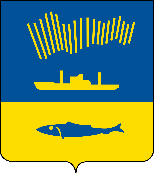 АДМИНИСТРАЦИЯ ГОРОДА МУРМАНСКАП О С Т А Н О В Л Е Н И Е     .    .                                                                                                               №       В соответствии с Федеральным законом от 06.10.2003 № 131-ФЗ 
«Об общих принципах организации местного самоуправления в Российской Федерации», Федеральным законом от 27.07.2010 № 210-ФЗ «Об организации предоставления государственных и муниципальных услуг», руководствуясь статьей 15 Устава муниципального образования городской округ город-герой Мурманск, постановлением администрации города Мурманска от 26.02.2009 
№ 321 «О порядке разработки и утверждения административных регламентов предоставления муниципальных услуг в муниципальном образовании город Мурманск», п о с т а н о в л я ю: 1. Внести в приложение к постановлению администрации города Мурманска от 08.11.2011 № 2184 «Об утверждении административного регламента предоставления муниципальной услуги «Оказание материальной помощи на приобретение лекарств, предметов первой необходимости, получение медицинских услуг, на оформление документов, удостоверяющих личность, приобретение проездных документов гражданам, находящимся в трудной жизненной ситуации» (в ред. постановлений от 25.07.2012 № 1740, 
т 29.04.2013 № 942, от 28.05.2014 № 1598, от 21.08.2015 № 2296, от 23.03.2016 
№ 754, от 27.09.2016 № 2859, от 28.02.2018 № 492, от 06.08.2018 № 2471, 
от 25.03.2019 № 1064, от 06.07.2020 № 1524, от 28.06.2023 № 2386) (далее – Регламент) следующие изменения:1.1. Абзац четвертый пункта 2.2.3 подраздела 2.2 Раздела 2 Регламента дополнить новым подпунктом д) следующего содержания:«д) сведений о регистрации в системе индивидуального (персонифицированного) учета;».1.2. В подпункте 10 пункта 2.6.1 подраздела 2.6 раздела 2 Регламента слова «ходатайства организаций (учреждений, представительных органов власти, органов исполнительной власти и их структурных подразделений)» заменить словами «ходатайства организаций, учреждений, представительных органов власти, органов исполнительной власти и их структурных подразделений».1.3. Пункт 2.11.3 подраздела 2.11 раздела 2 Регламента изложить в новой редакции:«2.11.3 Информация о предоставлении заявителю Муниципальной услуги размещается в государственной информационной системе «Единая централизованная цифровая платформа в социальной сфере» (далее – единая цифровая платформа).Размещение и получение информации на единой цифровой платформе осуществляется в соответствии с Федеральным законом от 17.07.1999 № 178-ФЗ «О государственной социальной помощи».».3. Отделу информационно-технического обеспечения и защиты информации администрации города Мурманска (Кузьмин А.Н.) разместить настоящее постановление с приложением на официальном сайте администрации города Мурманска в сети Интернет.4. Редакции газеты «Вечерний Мурманск» (Гимодеева О.С.) опубликовать настоящее постановление с приложением.5. Настоящее постановление вступает в силу со дня официального опубликования.6. Контроль за выполнением настоящего постановления возложить на заместителя главы администрации города Мурманска Левченко Л.М.Глава администрациигорода Мурманска                                                                               Ю.В. Сердечкин